4 державний пожежно-рятувальний загін Головного управління державної служби України з надзвичайних ситуацій у Луганській областіЗатверджено протоколом рішення уповноваженої особи № 41 від  25 травня  2023 р. ТЕНДЕРНА ДОКУМЕНТАЦІЯм. Харків – 2023 рікДодаток № 1до тендерної документації на закупівлю товаруза кодом ДК 021:2015 39520000-3  «Готові текстильні вироби»Лот 1.  Каркасно-тентовий намет серії ПКМ 5,3*10 м у кількості 1 комплектуЛот 2. Каркасно-тентові намети серії ПКМ 5,3*6 м у кількості 2 комплектиІнформація про технічні, якісні та кількісні характеристики предмета закупівлі	ТЕХНІЧНА СПЕЦИФІКАЦІЯТехнічні, якісні характеристики товару повинні відповідати умовам проведення процедури закупівлі, встановленим/зареєстрованим діючим нормативним актам діючого законодавства. Товар повинен бути новим та таким, що не був у використанні та не був відновленим, товар та матеріал з якого він виготовлений повинен мати дату виготовлення  2021-2023 рік, терміни та умови його зберігання не порушені, про що Учасник в складі тендерної пропозиції надає відповідний лист-гарантію або сертифікат чи інший документ який підтверджує якість та рік виготовлення товару. Усі матеріали з яких виготовляється товар, що є предметом закупівлі, мають бути  належної якості. Учасник повинен надати у складі своєї тендерної пропозиції копії сертифікатів відповідності або копії іншого документального підтвердження якості та безпечності (у передбачених законодавством випадках) на товар та належним чином завірені.Якщо в тексті тендерної документації є посилання на конкретну торгівельну марку чи фірму, патент, конструкцію або тип предмета закупівлі, джерело його походження або виробника слід вважати, що таке посилання містить вираз «або еквівалент» та приймаються у пропозиціях учасника. У разі подачі «еквіваленту» товару, що запропонований Замовником в технічних вимогах, учасник подає порівняльну характеристику запропонованого ним товару, що визначена в технічному завданні, з відомостями щодо відповідності вимогам Замовника.Лот 1. Місце поставки: 61039, Україна, Харківська область, м. Харків, вул. Баварська, 7Загальна кількість: 1 комплект.Лот 2. Місце поставки: 61039, Україна, Харківська область, м. Харків, вул. Баварська, 7Загальна кількість: 2 комплект.Додаток № 2до тендерної документації на закупівлю товаруза кодом ДК 021:2015 39520000-3  «Готові текстильні вироби»Лот 1.  Каркасно-тентовий намет серії ПКМ 5,3*10 у кількості 1 комплектуЛот 2. Каркасно-тентові намети серії ПКМ 5,3*6 м у кількості 2 комплекти1. Підтвердження відповідності УЧАСНИКА  вимогам, визначеним пунктом 44 постанови КМУ від 12.10.2022 р. № 1178 «Про затвердження особливостей здійснення публічних закупівель товарів, робіт і послуг для замовників, передбачених Законом України «Про публічні закупівлі», на період дії правового режиму воєнного стану в Україні та протягом 90 днів з дня його припинення або скасування».       Відповідність вимогам, встановленим пунктом 44 Постанови - учасник процедури закупівлі підтверджує відсутність підстав, зазначених в пункті 44 Постанови (крім абзацу чотирнадцятого цього пункту), шляхом самостійного декларування відсутності таких підстав в електронній системі закупівель під час подання тендерної пропозиції.Замовник не вимагає від учасника процедури закупівлі під час подання тендерної пропозиції в електронній системі закупівель будь-яких документів, що підтверджують відсутність підстав, визначених у цьому пункті (крім абзацу чотирнадцятого цього пункту), крім самостійного декларування відсутності таких підстав учасником процедури закупівлі відповідно до абзацу шістнадцятого цього пункту), у тому числі об’єднанням учасників.Замовник може прийняти рішення про відмову учаснику процедури закупівлі в участі у відкритих торгах та може відхилити тендерну пропозицію учасника процедури закупівлі в разі, коли учасник процедури закупівлі не виконав свої зобов’язання за раніше укладеним договором про закупівлю з цим самим замовником, що призвело до його дострокового розірвання, і було застосовано санкції у вигляді штрафів та/або відшкодування збитків - протягом трьох років з дати дострокового розірвання такого договору. Учасник процедури закупівлі, що перебуває в обставинах, зазначених у цьому абзаці, може надати підтвердження вжиття заходів для доведення своєї надійності, незважаючи на наявність відповідної підстави для відмови в участі у відкритих торгах. Для цього учасник (суб’єкт господарювання) повинен довести, що він сплатив або зобов’язався сплатити відповідні зобов’язання та відшкодування завданих збитків. Якщо замовник вважає таке підтвердження достатнім, учаснику процедури закупівлі не може бути відмовлено в участі в процедурі закупівлі.   На виконання вимоги п. 44 Особливостей, учасник повинен надати довідку у довільній формі про те, що учасник має/не має досвіду співпраці з замовником цієї закупівлі та виконав/не виконав свої зобов’язання за раніше укладеним договором про закупівлю з цим самим замовником, що призвело/не призвело до його дострокового розірвання, і було/не було застосовано санкції у вигляді штрафів та/або відшкодування збитків - протягом трьох років з дати дострокового розірвання такого договору (якщо таке зобов’язання мало місце).Учасник процедури закупівлі, що перебуває в обставинах, зазначених у абз. 14 п. 44 Постанови, повинен надати підтвердження вжиття заходів для доведення своєї надійності, незважаючи на наявність відповідної підстави для відмови в участі у відкритих торгах. Для цього учасник (суб’єкт господарювання) повинен довести, надавши відповідне документальне підтвердження, що він сплатив або зобов’язався сплатити відповідні зобов’язання та відшкодування завданих збитків.2. Перелік документів та інформації  для підтвердження відповідності ПЕРЕМОЖЦЯ вимогам, визначеним пунктом 44 постанови КМУ від 12.10.2022 р. № 1178 «Про затвердження особливостей здійснення публічних закупівель товарів, робіт і послуг для замовників, передбачених Законом України «Про публічні закупівлі», на період дії правового режиму воєнного стану в Україні та протягом 90 днів з дня його припинення або скасування».Примітка:Переможець процедури закупівлі у строк, що не перевищує чотири дні з дати оприлюднення в електронній системі закупівель повідомлення про намір укласти договір про закупівлю, повинен надати замовнику шляхом оприлюднення в електронній системі закупівель документи, що підтверджують відсутність підстав, зазначених у підпунктах 3, 5, 6 і 12 та в абзаці чотирнадцятому пункту 44 Постанови. Замовник не вимагає документального підтвердження публічної інформації, що оприлюднена у формі відкритих даних згідно із Законом України «Про доступ до публічної інформації» та/або міститься у відкритих публічних електронних реєстрах, доступ до яких є вільним, або публічної інформації, що є доступною в електронній системі закупівель, крім випадків, коли доступ до такої інформації є обмеженим на момент оприлюднення оголошення про проведення відкритих торгів.Якщо під час кваліфікації переможця доступ до відкритих державних реєстрів та публічної інформації буде відновлено, замовник самостійно перевіряє таку інформацію, а відповідне документальне підтвердження від переможця не вимагається.3. Інша інформація (для УЧАСНИКІВ - юридичних осіб, фізичних осіб та фізичних осіб-підприємців)Додаток № 3до тендерної документації на закупівлю товаруза кодом ДК 021:2015 39520000-3  «Готові текстильні вироби»Лот 1.  Каркасно-тентовий намет серії ПКМ 5,3*10 у кількості 1 комплектЛот 2. Каркасно-тентові намети серії ПКМ 5,3*6 м у кількості 2 комплектиДОГОВІР №___купівлі-продажум. Харків                                                                                                            “____” __________ 2023 р._________________________________________, в особі ______________________________, що діє на підставі ______________ (надалі іменується «Продавець»), з однієї сторони та 4 державний пожежно – рятувальний загін Головного управління Державної служби України з надзвичайних ситуацій у Луганській області (надалі іменується «Покупець») в особі начальника Іванова Олександра Вікторовича, що діє на підставі Положення, з другої сторони (в подальшому разом іменуються «Сторони», а кожна окремо – «Сторона»), уклали цей Договір купівлі-продажу (надалі іменується «Договір») про наступне:І. ПРЕДМЕТ ДОГОВОРУ1.1. Продавець зобов’язується передати у власність Покупцю, а Покупець прийняти та оплатити за Товар на умовах, викладених в цьому Договорі.1.2. Код Товару за ДК 021:2015: 39520000-3  «Готові текстильні вироби». 1.3. Найменування товару, технічний опис, рік виготовлення, виробник та країна виробника Товару, одиницю виміру, кількість, ціну за одиницю та загальну вартість Товару визначено у взаємоузгодженої Специфікації, яка є невід’ємною частиною Договору (Додаток 1).1.4. Продавець гарантує, що товар належить йому на праві власності та не перебуває під забороною відчуження, арештом, не є предметом застави та іншим засобом забезпечення виконання зобов’язань, а також не є предметом будь-якого іншого обтяження чи обмеження, передбаченого законодавством України.1.5. Продавець гарантує, що терміни та умови зберігання Товару не порушені. Товар є новим, таким, що не перебував у використанні. Рік виготовлення Товару відповідає зазначеному у Специфікації (Додаток 1) до цього Договору.1.6. Укладання та виконання Продавцем цього Договору не суперечить нормам законодавства та відповідає його вимогам, зокрема, щодо отримання та наявності усіх необхідних діючих дозволів та погоджень, а також підтверджує те, що укладання та виконання ним цього Договору не суперечить цілям діяльності Продавця, положенням його статутних документів.ІІ. ЯКІСТЬ ТОВАРУ	2.1. Продавець повинен поставити Покупцеві Товар, якість якого відповідає вимогам нормативно-технічної документації на поставлені вироби, а також сертифікатам якості, які додаються до супровідних документів на Товар, що сертифікується.2.2. Продавець гарантує якість Товару, що постачається Покупцю, протягом строку експлуатації_________________________. Гарантійний строк експлуатації на Товар встановлюється в будь-якому випадку не меншим, ніж встановлено нормативно-технічною докіментацією та виробником.	2.3. Приймання Товару по кількості і якості проводиться відповідно до Інструкції про порядок приймання продукції виробничо-технічного призначення і товарів народного споживання по кількості, затвердженою постановою Держарбітражу від 15.06.1965 № П-6 та Інструкції про порядок приймання продукції виробничо-технічного призначення і товарів народного споживання за якістю, затвердженою постановою Держарбітражу від 25.04.1966 № П-7.	2.4. Продавець проводить обмін неякісного Товару в порядку, визначеному чинним законодавством України.ІІІ. ПОРЯДОК ПОСТАВКИ ТОВАРІВ	3.1. Продавець здійснює поставку Товару за місцем поставки Покупця за адресою: ______________________________________________________________________________	3.2. Поставка товару здійснюється за рахунок Продавця.3.3. Датою поставки Товару є дата, коли Товар був переданий у власність Покупця в місці поставки, зазначеному у п. 3.1 дійсного Договору.3.4. Перехід права власності на товар відбувається в момент передачі товару Покупцю, що оформлюється накладною.3.5. Зобов’язання Продавця щодо поставки Товару вважаються виконаними у повному обсязі з моменту передачі товару у власність Продавця у місці поставки, зазначеному у п. 3.1 дійсного Договору.ІV. ЦІНА ДОГОВОРУ4.1. Ціна на Товар встановлюється в національній валюті України. Валютою Договору є гривня України.4.2. Загальна сума цього Договору складає _____________________________ грн. (_____________________), в т.ч. ПДВ ____________ (___________________________________).4.3. Ціна цього Договору може бути зменшена за взаємною згодою Сторін.V. ПОРЯДОК ЗДІЙСНЕННЯ ОПЛАТИ5.1. Покупець здійснює оплату за визначеною у розділі ІV цього Договору ціною, за умови дотримання вимог пунктів 3.4, 3.5 розділу ІІІ цього Договору, не пізніше 10-ти банківських днів з дати отримання бюджетного призначення на фінансування закупівлі на свій реєстраційний рахунок. Джерелом фінансування є субвенція з місцевого бюджету державному бюджету на виконання програм соціально-економічного розвитку регіонів.5.2. Попередня оплата Покупцем не проводиться.5.3. Оплата за Товар здійснюється Покупцем на розрахунковий рахунок Продавця, вказаний в цьому Договорі.VI. ПРАВА ТА ОБОВ’ЯЗКИ СТОРІН6.1. Продавець зобов’язаний:6.1.1. Не пізніше 5-ти календарних днів з дня набрання чинності цим Договором передати Покупцю товар.6.1.2. Забезпечити поставку Товарів, якість яких відповідає умовам, установленим розділом ІІ цього Договору.6.1.3. Забезпечити Покупця інструкцією з експлуатації (використання) Товару та надати Покупцеві сертифікат якості на товар (за необхідністю).6.1.4. Надати гарантію якості Товару протягом дії цього Договору з моменту його передачі Покупцеві.6.1.5. Замінити неякісний товар протягом 5 днів з моменту отримання обґрунтованої претензії від Покупця.6.2. Продавець має право:6.2.1. Своєчасно та в повному обсязі отримувати плату за поставлені Товари.6.2.2. На дострокову поставку Товарів.6.3. Покупець зобов’язаний:6.3.1. Прийняти Товар за кількістю, якістю, асортиментом та комплектністю відповідно до вимог законодавства.6.3.2. Оплатити за поставлений Товар у розмірах та в терміни, які встановлені цим Договором.	6.4. Покупець має право:6.4.1. Повернути Продавцю Товар, якість, комплектність чи асортимент якого не відповідає умовам цього Договору.6.4.2. Достроково розірвати цей Договір у разі невиконання зобов’язань Продавцем.6.4.3. Контролювати поставку товарів у строки, встановлені цим Договором.6.4.4. Зменшувати обсяг закупівлі товарів та загальну вартість цього Договору залежно від реального фінансування видатків. У такому разі Сторони вносять відповідні зміни до цього Договору.6.4.5. Повернути накладну Продавцю без здійснення оплати у разі неналежного оформлення документів, зазначених у пункті 3.4 розділу IІІ цього Договору (відсутність печатки, підписів тощо).VIІ. ВІДПОВІДАЛЬНІСТЬ СТОРІН7.1. У випадку порушення Договору, винна Сторона несе відповідальність, визначену цим Договором та (або) чинним законодавством України.7.1.1. Порушенням Договору є його невиконання або неналежне виконання, тобто виконання з порушенням умов, визначених змістом цього Договору.7.1.2. Сторона не несе відповідальності за порушення Договору, якщо воно сталося не з її вини (умислу чи необережності). 7.1.3. Сторона вважається невинуватою і не несе відповідальності за порушення Договору, якщо вона доведе, що вжила всіх залежних від неї заходів щодо належного виконання цього Договору.7.2. Продавець несе відповідальність за якість товару. Якщо якість товару не відповідатиме умовам Договору, вимогам чинного законодавства тощо, Продавець зобов’язаний за вимогою Покупця сплатити останньому штраф у розмірі однієї облікової ставки НБУ, а також ліквідувати дефекти своїми силами та за свій рахунок в 3-х денний термін з моменту отримання відповідного повідомлення Покупця.7.3. За затримання передачі (відвантаження) Товару Продавець зобов’язаний за вимогою Покупця сплатити останньому пеню у розмірі подвійної облікової ставки НБУ за кожний день прострочення передачі (відвантаження).7.4. Сторона, яка порушила цей Договір, зобов’язана відшкодувати збитки, завдані таким порушенням, незалежно від вжиття іншою Стороною будь-яких заходів щодо запобігання збиткам або зменшення збитків, окрім випадків, коли остання своїм винним (умисним або необережним) діянням (дією чи бездіяльністю) сприяла настанню або збільшенню збитків.7.5. Сплата Стороною визначених цим Договором та (або) чинним законодавством України штрафних санкцій (неустойки, штрафу, пені) не звільняє її від обов’язку відшкодувати за вимогою іншої Сторони збитки, завдані порушенням Договору (реальні збитки та (або) упущену вигоду) у повному обсязі, а відшкодування збитків не звільняє її від обов’язку сплатити за вимогою іншої Сторони штрафні санкції у повному обсязі.7.6. Сплата Стороною та (або) відшкодування збитків, завданих порушенням Договору, не звільняє її від обов’язку виконати цей Договір в натурі, якщо інше прямо не передбачено чинним законодавством України.VIІІ. ОБСТАВИНИ НЕПЕРЕБОРНОЇ СИЛИ	8.1. Сторони звільняються від відповідальності за невиконання або неналежне виконання зобов’язань за цим Договором у разі виникнення обставин непереборної сили, які не існували під час укладання Договору та виникли поза волею Сторін (аварія, катастрофа, стихійне лихо, епідемія, епізоотія, війна тощо). 	8.2. Сторона, що не може виконувати зобов’язання за цим Договором унаслідок дії обставин непереборної сили, повинна не пізніше ніж протягом 3-х днів з моменту їх виникнення повідомити про це іншу Сторону у письмовій формі. 	8.3. Доказом виникнення обставин непереборної сили та строку їх дії є відповідні документи, які надаються відповідним органом, уповноваженим видавати такі документи.	8.4. У разі, коли строк дії обставин непереборної сили продовжується більше ніж 30 днів, кожна із Сторін в установленому порядку має право розірвати цей Договір. IX. ВИРІШЕННЯ СПОРІВ	9.1. У випадку виникнення спорів або розбіжностей Сторони зобов’язуються вирішувати їх шляхом взаємних переговорів та консультацій.	9.2. У разі недосягнення Сторонами згоди спори (розбіжності) вирішуються у судовому порядку.X. СТРОК ДІЇ ДОГОВОРУ10.1. Цей Договір набирає чинності з дня його підписання Сторонами та діє до 31 грудня 2023 року, але в будь-якому випадку до повного виконання Сторонами, своїх зобов’язань за ним. 10.2. Закінчення строку цього Договору не звільняє Сторони від обов’язку виконати взяті на себе зобов’язання та від відповідальності за його порушення, яке мало місце під час дії цього Договору.10.3. Якщо інше прямо не передбачено цим Договором або чинним законодавством України, зміни у цей Договір можуть бути внесені тільки за домовленістю Сторін, яка оформлюється додатковою угодою до цього Договору.10.4. Зміни у цей Договір набирають чинності з моменту належного оформлення Сторонами відповідної додаткової угоди до цього Договору, якщо інше не встановлено у самій додатковій угоді, цьому Договорі або не передбачено чинним законодавством України.10.5. Якщо інше прямо не передбачено цим Договором або чинним законодавством України, цей Договір може бути розірваний тільки за домовленістю Сторін, яка оформлюється додатковою угодою до цього Договору.10.6. Зміна або розірвання Договору допускається лише за згодою Сторін, якщо інше не передбачено договором або законом.10.7. Договір може бути змінено або розірвано за рішенням суду на вимогу однієї із Сторін у разі істотного порушення умов Договору іншою Стороною та у випадках, установлених Договором або законом.Істотним є таке порушення Стороною Договору, коли внаслідок завданої цим шкоди інша Сторона значною мірою позбавляється того, на що вона розраховувала під час укладення Договору.10.8. У разі зміни Договору зобов’язання сторін змінюються відповідно до змінених умов щодо предмета, місця, строків виконання тощо.10.9. У разі розірвання Договору зобов’язання Сторін припиняються.10.10. Сторони не мають права вимагати повернення того, що було виконано ними за зобов’язанням до моменту зміни або розірвання Договору, якщо інше не встановлено Договором або законом.10.11. Якщо Договір змінено або розірвано у зв’язку з істотним порушенням Договору однією із Сторін, інша Сторона може вимагати відшкодування збитків, завданих зміною або розірванням Договору.10.12. Зміна або розірвання договору здійснюється за такою самою формою, що й Договір, що змінюється або розривається, якщо інше не встановлено Договором або законом чи не випливає із звичаїв ділового обороту.ХІ. ІНШІ УМОВИ11.1. Усі правовідносини, що виникають з цього Договору або пов’язані із ним, у тому числі пов’язані із дійсністю, укладенням, виконанням, зміною та припиненням цього Договору, тлумаченням його умов, визначенням наслідків недійсності або порушення Договору, регулюються цим Договором та відповідними нормами чинного законодавства України, а також звичаями ділового обороту, які застосовуються до таких правовідносин на підставі принципів добросовісності, розумності та справедливості.11.2. На момент укладення цього Договору Продавець є платником єдиного податку, Покупець є бюджетною неприбутковою установою.11.3. Після підписання цього Договору всі попередні переговори за ним, листування, попередні договори, протоколи про наміри та будь-які інші усні або письмові домовленості Сторін з питань, що так чи інакше стосуються цього Договору, втрачають юридичну силу, але можуть враховуватися при тлумаченні умов цього Договору.11.4. Сторони несуть повну відповідальність за правильність вказаних ними у цьому Договорі реквізитів та зобов’язуються своєчасно у письмовій формі повідомляти іншу Сторону про їх зміну, а у разі неповідомлення несуть ризик настання пов’язаних із ними несприятливих наслідків.11.5. Передача прав та обов’язків за даним Договором однією із Сторін до третіх осіб допускається виключно за умови письмового погодження цього із іншою Стороною.11.6. Додаткові угоди та додатки до цього Договору є його невід’ємною частиною і мають юридичну силу у разі, якщо вони викладені у письмовій формі, підписані Сторонами та скріплені їх печатками.11.7. Всі виправлення за текстом цього Договору мають юридичну силу та можуть враховуватися виключно за умови, що вони у кожному окремому випадку датовані, засвідчені підписами Сторін та скріплені їх печатками. 11.8. Цей Договір складений при повному розумінні Сторонами його умов та термінології українською мовою у двох автентичних примірниках, які мають однакову юридичну силу, – по одному для кожної із Сторін. ХІІ. МІСЦЕ ЗНАХОДЖЕННЯ ТА БАНКІВСЬКІ РЕКВІЗИТИ СТОРІНСпецифікаціяРазом: Продавець __________                                                      Покупець ________________Олександр ІВАНОВ                        (підпис)                                                                                   (підпис)   МП						                 МПпо процедурі ВІДКРИТІ ТОРГИ (з особливостями)на закупівлю товаруза кодом ДК 021:2015 39520000-3  «Готові текстильні вироби»Лот 1.  Каркасно-тентовий намет серії ПКМ 5,3*10 м у кількості 1 комплектуЛот 2. Каркасно-тентові намети серії ПКМ 5,3*6 м у кількості 2 комплекти№Розділ І. Загальні положенняРозділ І. Загальні положення1Терміни, які вживаються в тендерній документаціїТендерну документацію розроблено відповідно до вимог Закону України «Про публічні закупівлі» (далі – Закон) та постанови КМУ від 12.10.2022 р. № 1178 «Про затвердження особливостей здійснення публічних закупівель товарів, робіт і послуг для замовників, передбачених Законом України «Про публічні закупівлі» , на період дії правового режиму воєнного стану в Україні та протягом 90 днів з дня його припинення або скасування» (далі – Особливості; Постанова ) (зі змінами). Терміни вживаються у значенні, наведеному в Законі та Постанові.2Інформація про замовника торгів2.1повне найменування4 державний пожежно-рятувальний загін Головного управління державної служби України з надзвичайних ситуацій у Луганській області2.2місцезнаходженняЮридична адреса: 93000, Україна, Луганська обл.,  м. Рубіжне, вулиця Східна, 5Фактична адреса:  61039, Україна, Харківська область, м. Харків, вул. Баварська, 7код ЄДРПОУ 381690082.3посадова особа замовника, уповноважена здійснювати зв'язок з учасникамиКотляр Роман Олексіойвич – уповноважена особа замовника – заступник начальника 13 державної пожежно-рятувальної частини  4 державного пожежно-рятувального загону  Головного управління державної служби України з надзвичайних ситуацій у Луганській області  .адреса: :  61039, Україна, Харківська область, м. Харків, вул. Баварська, 7Телефон: +380509105807Електронна адреса: kron3@ukr.net3Процедура закупівліВідкриті торги з особливостями4Інформація про предмет закупівлі4.1назва предмета закупівлі та код  за ДК 021:2015 (CPV 2008)  Готові текстильні вироби за кодом ДК 021:2015 39520000-3  «Готові текстильні вироби»4.2опис окремої частини (частин) предмета закупівлі (лота), щодо якої можуть бути подані тендерні пропозиції Лот 1. Каркасно-тентовий намет серії ПКМ 5,3*10 у кількості 1 комплекту.Лот 2.  Каркасно-тентові намети серії ПКМ 5,3*6 м у кількості 2 комплекти4.3місце, кількість, обсяг поставки товарів (надання послуг, виконання робіт)За фактичною адресою Замовника: 61039, Україна, Харківська область, м. Харків, вул. Баварська, 7.Кількість та обсяги поставки товарів:Лот 1.  1 комплект  (згідно  Додатку № 1 до тендерної документації «Інформація про технічні, якісні та кількісні характеристики предмета закупівлі»).Лот 2. 2 комплекти  (згідно  Додатку № 1 до тендерної документації «Інформація про технічні, якісні та кількісні характеристики предмета закупівлі»).4.4строк поставки товарів (надання послуг, виконання робіт)до 31.07.2023  р.5Недискримінація учасників5.1. Учасники (резиденти та нерезиденти) всіх форм власності та організаційно-правових форм беруть участь у процедурах закупівель на рівних умовах.Замовник забезпечує вільний доступ усіх учасників до інформації про закупівлю, передбаченої цим Законом та Особливостями.6Інформація про валюту, у якій повинно бути розраховано та зазначено ціну тендерної пропозиції6.1. Валютою тендерної пропозиції є національна валюта України - гривня.7Інформація про мову (мови), якою (якими) повинно бути складено тендерні пропозиції7.1. Під час проведення процедур закупівель усі документи, що готуються замовником, викладаються українською мовою.7.2. Під час проведення процедури закупівлі усі документи, що мають відношення до тендерної пропозиції та складаються безпосередньо учасником, викладаються українською мовою. У разі надання інших документів складених  мовою іншою ніж українська мова, такі документи повинні супроводжуватися перекладом українською мовою, переклад (або справжність підпису перекладача) - засвідчений нотаріально або легалізований у встановленому законодавством України порядку. Тексти повинні бути автентичними, визначальним є текст, викладений українською мовою.Розділ ІІ. Порядок унесення змін та надання роз’яснень до тендерної документаціїРозділ ІІ. Порядок унесення змін та надання роз’яснень до тендерної документаціїРозділ ІІ. Порядок унесення змін та надання роз’яснень до тендерної документації1Процедура надання роз’яснень щодо тендерної документації 1.1. Фізична/юридична особа має право не пізніше ніж за три дні до закінчення строку подання тендерної пропозиції звернутися через електронну систему закупівель до замовника за роз’ясненнями щодо тендерної документації та/або звернутися до замовника з вимогою щодо усунення порушення під час проведення тендеру. Усі звернення за роз’ясненнями та звернення щодо усунення порушення автоматично оприлюднюються в електронній системі закупівель без ідентифікації особи, яка звернулася до замовника. Замовник повинен протягом трьох днів з дати їх оприлюднення надати роз’яснення на звернення шляхом оприлюднення його в електронній системі закупівель. 1.2. У разі несвоєчасного надання замовником роз’яснень щодо змісту тендерної документації електронна система закупівель автоматично зупиняє перебіг відкритих торгів.1.3. Для поновлення перебігу відкритих торгів замовник повинен розмістити роз’яснення щодо змісту тендерної документації в електронній системі закупівель з одночасним продовженням строку подання тендерних пропозицій не менш як на чотири дні.2Внесення змін до тендерної документації2.1. Замовник має право з власної ініціативи або у разі усунення порушень вимог законодавства у сфері публічних закупівель, викладених у висновку органу державного фінансового контролю відповідно до статті 8 Закону, або за результатами звернень, або на підставі рішення органу оскарження внести зміни до тендерної документації. У разі внесення змін до тендерної документації строк для подання тендерних пропозицій продовжується замовником в електронній системі закупівель таким чином, щоб з моменту внесення змін до тендерної документації до закінчення кінцевого строку подання тендерних пропозицій залишалося не менше чотирьох днів.2.2. Зміни, що вносяться замовником до тендерної документації, розміщуються та відображаються в електронній системі закупівель у вигляді нової редакції тендерної документації додатково до початкової редакції тендерної документації. Замовник разом із змінами до тендерної документації в окремому документі оприлюднює перелік змін, що вносяться. Зміни до тендерної документації у машинозчитувальному форматі розміщуються в електронній системі закупівель протягом одного дня з дати прийняття рішення про їх внесення.Розділ ІІІ. Інструкція з підготовки тендерної пропозиціїРозділ ІІІ. Інструкція з підготовки тендерної пропозиціїРозділ ІІІ. Інструкція з підготовки тендерної пропозиції1Зміст і спосіб подання тендерної пропозиціїТендерна пропозиція подається в електронному вигляді шляхом заповнення електронних форм, та завантаження файлів з:інформацією щодо відповідності учасника вимогам, визначеним пунктом 44 Постанови (учасник процедури закупівлі підтверджує відсутність підстав, зазначених в пункті 44 Постанови (крім абзацу чотирнадцятого цього пункту), шляхом самостійного декларування відсутності таких підстав в електронній системі закупівель під час подання тендерної пропозиції.Замовник не вимагає від учасника процедури закупівлі під час подання тендерної пропозиції в електронній системі закупівель будь-яких документів, що підтверджують відсутність підстав, визначених у цьому пункті (крім абзацу чотирнадцятого цього пункту), крім самостійного декларування відсутності таких підстав учасником процедури закупівлі відповідно до абзацу шістнадцятого цього пункту);інформацією про необхідні технічні, якісні та кількісні характеристики предмета закупівлі, а також відповідну технічну специфікацію (згідно Додатку № 1 до цієї тендерної документації);документами, що підтверджують повноваження посадової особи або представника учасника процедури закупівлі щодо підпису документів тендерної пропозиції;документом, що підтверджує надання учасником забезпечення тендерної пропозиції (якщо таке забезпечення передбачено оголошенням про проведення процедури закупівлі).Замовник не приймає до розгляду тендерну пропозицію, ціна якої перевищує очікувану вартість предмета закупівлі, визначена Замовником в оголошенні про проведення відкритих торгів. У разі, подання учасником тендерної пропозиції із вартістю, яка є більшою ніж очікувана, така пропозиція буде відхилена, відповідно до Постанови (підпункт 2 пункт 41).Повноваження щодо підпису документів тендерної пропозиції уповноваженої особи учасника процедури закупівлі підтверджується: у разі, якщо учасником є юридична особа, то учасник надає документ, який підтверджує її повноваження (наказ про призначення керівника підприємства на посаду або протокол/рішення учасників чи акціонерів про призначення керівника або виписку з протоколу засновників про призначення директора, президента, голови правління і т. д. або довіреність керівника учасника, яка засвідчує повноваження уповноваженої особи на підпис тендерної пропозиції або інше (документи, які підтверджують статус та повноваження особи, яка видала доручення чи довіреність додаються). у разі, якщо учасником є фізична особа або фізична особа-підприємець – копією паспорта громадянина України (у разі, якщо тендерну пропозицію буде підписувати уповноважена учасником особа необхідно додатково надати нотаріально посвідчену довіреність, яка засвідчує повноваження уповноваженої особи на підпис тендерної пропозиції) або копією іншого документу, передбаченого п. 1 ч. 1 ст. 13 Закону України «Про Єдиний державний демографічний реєстр та документи, що підтверджують громадянство України, посвідчують особу чи її спеціальний статус».У випадку, якщо учасник не є громадянином України, то надається копія всіх сторінок паспортного документу іноземця та/або посвідки на постійне проживання, що підтверджує таку особу (переклад таких документів на українську мову повинен бути засвідчений нотаріусом).У разі якщо тендерна пропозиція подається об'єднанням учасників, у складі тендерної пропозиції надається документ про створення такого об'єднання.  Замовник не вимагає від учасників засвідчувати документи (матеріали та інформацію), що подаються у складі тендерної пропозиції підписом уповноваженої особи, якщо такі документи (матеріали та інформація) надані у формі електронного документа через електронну систему закупівель із накладанням електронного підпису, що базується на кваліфікованому сертифікаті електронного підпису відповідно до вимог Закону України «Про електронні документи та електронний документообіг» та «Про електронні довірчі послуги».Кожен учасник має право подати тільки одну тендерну пропозицію (у тому числі до визначеної в тендерній документації частини предмета закупівлі (лота).Ціна тендерної пропозиції не може перевищувати очікувану вартість предмета закупівлі, зазначену в оголошенні про проведення відкритих торгів. Документи, що не передбачені законодавством для учасників - юридичних, фізичних осіб, у тому числі фізичних осіб - підприємців, не подаються ними у складі тендерної пропозиції.Всі визначені цією тендерною документацією документи тендерної пропозиції завантажуються в електронну систему закупівель у вигляді скан-копій, придатних для машинозчитування (файли з розширенням «..pdf.», «..jpeg.», тощо), зміст та вигляд яких повинен відповідати оригіналам відповідних документів, згідно яких виготовляються такі скан-копії. Документи, що складаються учасником, повинні бути оформлені належним чином у відповідності до вимог законодавства в частині дотримання письмової форми документу, складеного суб’єктом господарювання. Документи, що складені Учасником та подаються ним у складі пропозиції, повинні бути відскановані з оригіналів документів, та містити такі реквізити: дата, вихідний номер, прізвище, ім'я та підпис уповноваженої особи Учасника. Копії інших документів мають бути засвідчені у порядку, визначеному законодавством. Під час використання електронної системи закупівель з метою подання тендерних пропозицій та їх оцінки документи та дані створюються та подаються учасником з урахуванням вимог законів України «Про електронні документи та електронний документообіг» та «Про електронні довірчі послуги», тобто тендерна пропозиція у будь-якому випадку повинна містити накладений  електронний підпис, що базується на кваліфікованому сертифікаті електронного підпису/уповноваженої особи учасника процедури закупівлі, повноваження якої щодо підпису документів тендерної пропозиції підтверджуються відповідно до поданих документів, що вимагаються цієї тендерної документації.За підроблення документів учасник торгів несе кримінальну відповідальність згідно зі статтею 358 Кримінального Кодексу України. Учасник торгів несе відповідальність за зміст поданої ним пропозиції та за достовірність інформації, зазначеної у поданій ним пропозиції. 2Забезпечення тендерної пропозиціїЗабезпечення тендерної пропозиції не вимагається3Умови повернення чи неповернення забезпечення тендерної пропозиціїНе передбачається4Строк дії тендерної пропозиції, протягом якого тендерні пропозиції вважаються дійсними4.1. Тендерні пропозиції вважаються дійсними протягом 90 днів із дати кінцевого строку подання тендерних пропозицій. 4.2.  До закінчення зазначеного строку замовник має право вимагати від учасників процедури закупівлі продовження строку дії тендерних пропозицій. Учасник процедури закупівлі має право:відхилити таку вимогу, не втрачаючи при цьому наданого ним забезпечення тендерної пропозиції;погодитися з вимогою та продовжити строк дії поданої ним тендерної пропозиції і наданого забезпечення тендерної пропозиції.У разі необхідності учасник процедури закупівлі має право з власної ініціативи продовжити строк дії своєї тендерної пропозиції, повідомивши про це замовникові через електронну систему закупівель.5Вимоги, встановлені статтею 16 та 17 Закону і пунктом 44 Особливостей (Додаток № 2)**У разі участі об’єднання учасників підтвердження відповідності кваліфікаційним критеріям  здійснюється з урахуванням узагальнених об’єднаних показників кожного учасника такого об’єднання на підставі наданої об’єднанням інформації.5.1.   Під час здійснення закупівлі товарів замовник може не застосовувати до учасників процедури закупівлі кваліфікаційні критерії, визначені статтею 16 Закону.Відповідність вимогам, встановленим статтею  17 Закону та пунктом 44 Постанови - учасник процедури закупівлі підтверджує відсутність підстав, зазначених в пункті 44 Постанови (крім абзацу чотирнадцятого цього пункту), шляхом самостійного декларування відсутності таких підстав в електронній системі закупівель під час подання тендерної пропозиції.Замовник не вимагає від учасника процедури закупівлі під час подання тендерної пропозиції в електронній системі закупівель будь-яких документів, що підтверджують відсутність підстав, визначених у цьому пункті (крім абзацу чотирнадцятого цього пункту), крім самостійного декларування відсутності таких підстав учасником процедури закупівлі відповідно до абзацу шістнадцятого цього пункту), у тому числі об’єднанням учасників.Замовник може прийняти рішення про відмову учаснику процедури закупівлі в участі у відкритих торгах та може відхилити тендерну пропозицію учасника процедури закупівлі в разі, коли учасник процедури закупівлі не виконав свої зобов’язання за раніше укладеним договором про закупівлю з цим самим замовником, що призвело до його дострокового розірвання, і було застосовано санкції у вигляді штрафів та/або відшкодування збитків - протягом трьох років з дати дострокового розірвання такого договору. Учасник процедури закупівлі, що перебуває в обставинах, зазначених у цьому абзаці, може надати підтвердження вжиття заходів для доведення своєї надійності, незважаючи на наявність відповідної підстави для відмови в участі у відкритих торгах. Для цього учасник (суб’єкт господарювання) повинен довести, що він сплатив або зобов’язався сплатити відповідні зобов’язання та відшкодування завданих збитків. Якщо замовник вважає таке підтвердження достатнім, учаснику процедури закупівлі не може бути відмовлено в участі в процедурі закупівлі. На виконання вимоги п. 44 Особливостей, учасник повинен надати довідку у довільній формі про те, що учасник має/не має досвіду співпраці з замовником цієї закупівлі та виконав/не виконав свої зобов’язання за раніше укладеним договором про закупівлю з цим самим замовником, що призвело/не призвело до його дострокового розірвання, і було/не було застосовано санкції у вигляді штрафів та/або відшкодування збитків - протягом трьох років з дати дострокового розірвання такого договору (якщо таке зобов’язання мало місце).Учасник процедури закупівлі, що перебуває в обставинах, зазначених у абз. 14 п. 44 Постанови,  повинен  надати підтвердження вжиття заходів для доведення своєї надійності, незважаючи на наявність відповідної підстави для відмови в участі у відкритих торгах. Для цього учасник (суб’єкт господарювання) повинен довести, надавши відповідне документальне підтвердження, що він сплатив або зобов’язався сплатити відповідні зобов’язання та відшкодування завданих збитків.5.2. Відсутність документів, що не передбачені законодавством для учасників - юридичних, фізичних осіб, у тому числі фізичних осіб - підприємців, у складі тендерної пропозиції, не може бути підставою для її відхилення замовником. В такому разі Учаснику необхідно надати довідку у довільній формі із зазначенням відповідного факту та з посиланням на законодавчі підстави, які передбачають неподання відповідних документів.6Інформація про необхідні технічні, якісні та кількісні характеристики предмета закупівлі6.1. Учасники процедури закупівлі повинні надати у складі тендерних пропозицій інформацію та документи, які підтверджують відповідність тендерної пропозиції учасника технічним, якісним, кількісним та іншим вимогам до предмета закупівлі, установленим замовником (на підтвердження зазначеної вимоги надати гарантійний лист, у довільній формі).6.2. Інформація про необхідні технічні, якісні та кількісні характеристики предмета закупівлі подається Учасником відповідно до Додатку № 1 до тендерної документації. 6.3. Усі посилання на конкретні марку, виробника або на конкретний процес, що характеризує продукт чи послугу (роботу) певного суб’єкта господарювання, патенти, типи або конкретне місце походження чи спосіб виробництва, які мають місце у тендерній документації, вживаються у значенні «…. «або еквівалент».7Інформація про маркування, протоколи випробувань або сертифікати, що підтверджують відповідність предмета закупівлі встановленим замовником вимогам (у разі потреби)7.1. Учасник у складі своєї пропозиції повинен надати документальне підтвердження того, що пропоновані ними товари, послуги чи роботи за своїми екологічними чи іншими характеристиками відповідають вимогам, установленим у тендерній документації. У разі встановлення екологічних чи інших характеристик товару, роботи чи послуги замовник повинен в тендерній документації зазначити, які маркування, протоколи випробувань або сертифікати можуть підтвердити відповідність предмета закупівлі таким   характеристикам.7.2. Якщо учасник не має відповідних маркувань, протоколів випробувань чи сертифікатів і не має можливості отримати їх до закінчення кінцевого строку подання тендерних пропозицій із причин, від нього не залежних, він може подати технічний паспорт на підтвердження відповідності тим же об’єктивним критеріям. Замовник зобов’язаний розглянути технічний паспорт і визначити, чи справді він підтверджує відповідність установленим вимогам, із обґрунтуванням свогорішення.7.3. Якщо замовник посилається в тендерній документації на конкретні маркування, протокол випробувань чи сертифікат, він зобов’язаний прийняти маркування, протоколи випробувань чи сертифікати, що підтверджують відповідність еквівалентним вимогам.8Внесення змін або відкликання тендерної пропозиції учасником8.1. Учасник процедури закупівлі має право внести зміни до своєї тендерної пропозиції або відкликати її до закінчення кінцевого строку її подання. Такі зміни або заява про відкликання тендерної пропозиції враховуються якщо вони отримані електронною системою закупівель до закінчення кінцевого строку подання тендерних пропозицій.9Інформація про субпідрядника/співвиконавця (у випадку закупівлі робіт чи послуг)9.1. Відповідно до ст. 22 Закону України «Про публічні закупівлі», не зазначається.Розділ IV. Подання та розкриття тендерної пропозиціїРозділ IV. Подання та розкриття тендерної пропозиціїРозділ IV. Подання та розкриття тендерної пропозиції1Кінцевий строк подання тендерної пропозиції1.1. Кінцевий строк подання тендерних пропозицій: 00-00 «09» червня 2023 року. 1.2. Отримана тендерна пропозиція автоматично вноситься до реєстру отриманих тендерних пропозицій. 1.3. Електронна система закупівель автоматично формує та надсилає повідомлення учаснику про отримання його пропозиції із зазначенням дати та часу. Тендерні пропозиції, отримані електронною системою закупівель після закінчення строку подання, не приймаються та автоматично повертаються учасникам, які їх подали. 2Дата та час розкриття тендерної пропозиції2.1  Дата і час розкриття тендерних пропозицій визначається електронною системою закупівель автоматично в день оприлюднення замовником оголошення про проведення відкритих торгів в електронній системі закупівель.Електронною системою закупівель після закінчення строку для подання тендерних пропозицій, визначеного замовником в оголошенні про проведення відкритих торгів, розкривається вся інформація, зазначена в тендерній пропозиції (тендерних пропозиціях), у тому числі інформація про ціну/приведену ціну тендерної пропозиції (тендерних пропозицій).Розділ V. Оцінка тендерної пропозиціїРозділ V. Оцінка тендерної пропозиціїРозділ V. Оцінка тендерної пропозиції1Ціна тендерної пропозиції та методика її розрахункуУчасник визначає ціну на товар, який він пропонує поставити за Договором, з урахуванням податків і зборів, що сплачуються або мають бути сплачені.Ціна зазначається в гривні без ПДВ.До розрахунку ціни тендерної пропозиції не включаються будь-які витрати, понесені Учасником у процесі здійснення процедури закупівлі та укладення договору про закупівлю. Учасник відповідає за одержання будь-яких та всіх необхідних дозволів, ліцензій, сертифікатів та самостійно несе всі витрати на отримання таких дозволів, ліцензій, сертифікатів. Ціна тендерної пропозиції не може перевищувати очікувану вартість предмета закупівлі, зазначену в оголошенні про проведення процедури закупівлі.2Опис та приклади формальних (несуттєвих) помилок, допущення яких учасниками не призведе до відхилення їх тендерних пропозицій. Формальними (несуттєвими) вважаються помилки, що визначені в переліку формальних помилок наказом Міністерства розвитку економіки, торгівлі та сільського господарства України № 710 від 15.04.2020 року, що зареєстрований в Міністерстві юстиції України 29 липня 2020 р. за N 715/34998. Опис формальних помилок:а) Інформація/документ, подана учасником процедури закупівлі у складі тендерної пропозиції, містить помилку (помилки) у частині: - уживання великої літери; - уживання розділових знаків та відмінювання слів у реченні; - використання слова або мовного звороту, запозичених з іншої мови;зазначення унікального номера оголошення про проведення конкурентної процедури закупівлі, присвоєного електронною системою закупівель та/або унікального номера повідомлення про намір укласти договір про закупівлю - помилка в цифрах; - застосування правил переносу частини слова з рядка в рядок; - написання слів разом та/або окремо, та/або через дефіс; - нумерації сторінок/аркушів (у тому числі кілька сторінок/аркушів мають однаковий номер, пропущені номери окремих сторінок/аркушів, немає нумерації сторінок/аркушів, нумерація сторінок/аркушів не відповідає переліку, зазначеному в документі).б) Помилка, зроблена учасником процедури закупівлі під час оформлення тексту документа/унесення інформації в окремі поля електронної форми тендерної пропозиції (у тому числі комп'ютерна коректура, заміна літери (літер) та/або цифри (цифр), переставлення літер (цифр) місцями, пропуск літер (цифр), повторення слів, немає пропуску між словами, заокруглення числа), що не впливає на ціну тендерної пропозиції учасника процедури закупівлі та не призводить до її спотворення та/або не стосується характеристики предмета закупівлі, кваліфікаційних критеріїв до учасника процедури закупівлі (у разі їх застосування).в) Невірна назва документа (документів), що подається учасником процедури закупівлі у складі тендерної пропозиції, зміст якого відповідає вимогам, визначеним замовником у тендерній документації.  г) Окрема сторінка (сторінки) копії документа (документів) не завірена підписом та/або печаткою учасника процедури закупівлі (у разі її використання).д) У складі тендерної пропозиції немає документа (документів), на який посилається учасник процедури закупівлі у своїй тендерній пропозиції, при цьому замовником не вимагається подання такого документа в тендерній документації.е) Подання документа (документів) учасником процедури закупівлі у складі тендерної пропозиції, що не містить власноручного підпису уповноваженої особи учасника процедури закупівлі, якщо на цей документ (документи) накладено її кваліфікований електронний підпис.є) Подання документа (документів) учасником процедури закупівлі у складі тендерної пропозиції, що складений у довільній формі та не містить вихідного номера.ж) Подання документа учасником процедури закупівлі у складі тендерної пропозиції, що є сканованою копією оригіналу документа/електронного документа.з) Подання документа учасником процедури закупівлі у складі тендерної пропозиції, який засвідчений підписом уповноваженої особи учасника процедури закупівлі та додатково містить підпис (візу) особи, повноваження якої учасником процедури закупівлі не підтверджені (наприклад, переклад документа завізований перекладачем тощо).и) Подання документа (документів) учасником процедури закупівлі у складі тендерної пропозиції, що містить (містять) застарілу інформацію про назву вулиці, міста, найменування юридичної особи тощо, у зв'язку з тим, що такі назва, найменування були змінені відповідно до законодавства після того, як відповідний документ (документи) був (були) поданий (подані).і) подання документа (документів) учасником процедури закупівлі у складі тендерної пропозиції, в якому позиція цифри (цифр) у сумі є некоректною, при цьому сума, що зазначена прописом, є правильною.ї) Подання документа (документів) учасником процедури закупівлі у складі тендерної пропозиції в форматі, що відрізняється від формату, який вимагається замовником у тендерній документації, при цьому такий формат документа забезпечує можливість його перегляду.Приклади формальних помилок*:- «Інформація в довільній формі» замість «Інформа-ція»,  «Лист-пояснення» замість «Лист», «довідка» за-мість «гарантійний лист», «інформація» замість «дові-дка»; -  «м.київ» замість «м.Київ»;- «поряд -ок» замість «поря – док»;- «ненадається» замість «не надається»»;- «______________№_____________» замість «14.08.2020 №320/13/14-01»- учасник розмістив (завантажив) документ у форматі «JPG» замість  документа у форматі «pdf» (PortableDocumentFormat)».* - наведений перелік прикладів формальних помилок не є вичерпним.3Інша інформація3.1. Усі документи, які мають бути надані учасником згідно з вимогами, передбаченими Тендерною документацією, мають бути чинними на дату розкриття його тендерної пропозиції. 3.2. У разі неможливості надати відповідний документ, Учасник надає лист-пояснення, в якому зазначає причини ненадання такого документа.3.3.  Згідно з п. 2 Особливостей, аномально низька ціна тендерної пропозиції (далі - аномально низька ціна) - ціна/приведена ціна найбільш економічно вигідної тендерної пропозиції, яка є меншою на 40 або більше відсотків середньоарифметичного значення ціни/приведеної ціни тендерних пропозицій інших учасників процедури закупівлі, та/або є меншою на 30 або більше відсотків наступної ціни/приведеної ціни тендерної пропозиції. Аномально низька ціна визначається електронною системою закупівель автоматично за умови наявності не менше двох учасників, які подали свої тендерні пропозиції щодо предмета закупівлі або його частини (лота).3.4.  Учасник процедури закупівлі, який надав найбільш економічно вигідну тендерну пропозицію, що є аномально низькою, повинен надати протягом одного робочого дня з дня визначення найбільш економічно вигідної тендерної пропозиції обґрунтування в довільній формі щодо цін або вартості відповідних товарів, робіт чи послуг тендерної пропозиції.Замовник може відхилити аномально низьку тендерну пропозицію, якщо учасник не надав належного обґрунтування зазначеної в ній ціни або вартості, та відхиляє аномально низьку тендерну пропозицію в разі ненадходження такого обґрунтування протягом строку, визначеного абзацом п’ятим цього пункту.Обґрунтування аномально низької тендерної пропозиції може містити інформацію про:досягнення економії завдяки застосованому технологічному процесу виробництва товарів, порядку надання послуг чи технології будівництва;сприятливі умови, за яких учасник процедури закупівлі може поставити товари, надати послуги чи виконати роботи, зокрема спеціальну цінову пропозицію (знижку) учасника процедури закупівлі;отримання учасником процедури закупівлі державної допомоги згідно із законодавством.3.5. Замовник може відхилити тендерну пропозицію з аномально низькою ціною, у разі якщо учасник не надав обґрунтування  аномально низької ціни тендерної пропозиції протягом строку, визначеного абз. 5 п. 38 Особливостей. 3.6. Якщо замовником під час розгляду тендерної пропозиції учасника процедури закупівлі виявлено невідповідності в інформації та/або документах, що подані учасником процедури закупівлі у тендерній пропозиції та/або подання яких передбачалося тендерною документацією, він розміщує у строк, який не може бути меншим ніж два робочі дні до закінчення строку розгляду тендерних пропозицій, повідомлення з вимогою про усунення таких невідповідностей в електронній системі закупівель.3.7.  Під невідповідністю в інформації та/або документах, що подані учасником процедури закупівлі у складі тендерній пропозиції та/або подання яких вимагається тендерною документацією, розуміється у тому числі відсутність у складі тендерної пропозиції інформації та/або документів, подання яких передбачається тендерною документацією (крім випадків відсутності забезпечення тендерної пропозиції, якщо таке забезпечення вимагалося замовником, та/або відсутності інформації (та/або документів) про технічні та якісні характеристики предмета закупівлі, що пропонується учасником процедури в його тендерній пропозиції). Невідповідністю в інформації та/або документах, які надаються учасником процедури закупівлі на виконання вимог технічної специфікації до предмета закупівлі, вважаються помилки, виправлення яких не призводить до зміни предмета закупівлі, запропонованого учасником процедури закупівлі у складі його тендерної пропозиції, найменування товару, марки, моделі тощо.3.8. Повідомлення з вимогою про усунення невідповідностей повинно містити наступну інформацію:1) перелік виявлених невідповідностей;2) посилання на вимогу (вимоги) тендерної документації, щодо яких виявлені невідповідності;3) перелік інформації та/або документів, які повинен подати учасник для усунення виявлених невідповідностей.3.9. Замовник не може розміщувати щодо одного й того ж учасника процедури закупівлі більш ніж один раз повідомлення з вимогою про усунення невідповідностей в інформації та/або документах, що подані учасником процедури закупівлі у складі тендерній пропозиції, крім випадків, пов’язаних з виконанням рішення органу оскарження.3.10.Учасник процедури закупівлі виправляє невідповідності в інформації та/або документах, що подані ним у своїй тендерній пропозиції, виявлені замовником після розкриття тендерних пропозицій, шляхом завантаження через електронну систему закупівель уточнених або нових документів в електронній системі закупівель, протягом 24 годин з моменту розміщення замовником в електронній системі закупівель повідомлення з вимогою про усунення таких невідповідностей. 3.11.Замовник розглядає подані тендерні пропозиції з урахуванням виправлення або невиправлення учасниками виявлених невідповідностей.3.12. Учасник відповідає за одержання всіх необхідних для даної закупівлі дозволів, ліцензій, сертифікатів на предмет закупівлі, та інших документів, обов’язкова наявність яких передбачена чинним законодавством України, та самостійно несе всі витрати на їх отримання. 3.13.  За результатами розгляду та оцінки тендерної пропозиції замовник визначає переможця процедури закупівлі та приймає рішення про намір укласти договір про закупівлю відповідно до Закону з урахуванням цих особливостей.Замовник має право звернутися за підтвердженням інформації, наданої учасником процедури закупівлі, до органів державної влади, підприємств, установ, організацій відповідно до їх компетенції.У разі отримання достовірної інформації про невідповідність учасника процедури закупівлі вимогам кваліфікаційних критеріїв, наявність підстав, визначених пунктом 44 цих особливостей, або факту зазначення у тендерній пропозиції будь-якої недостовірної інформації, що є суттєвою під час визначення результатів відкритих торгів, замовник відхиляє тендерну пропозицію такого учасника процедури закупівлі. У разі коли учасник процедури закупівлі стає переможцем кількох або всіх лотів, замовник може укласти один договір про закупівлю з переможцем, об’єднавши лоти.4Відхилення тендерних пропозицій4.1. Замовник відхиляє тендерну пропозицію із зазначенням аргументації в електронній системі закупівель у разі, коли:1) учасник процедури закупівлі:зазначив у тендерній пропозиції недостовірну інформацію, що є суттєвою для визначення результатів відкритих торгів, яку замовником виявлено згідно з абзацом другим пункту 39 цих особливостей;не надав забезпечення тендерної пропозиції, якщо таке забезпечення вимагалося замовником;не надав  документальне підтвердження того, що пропоновані ними товари, послуги чи роботи за своїми екологічними чи іншими характеристиками відповідають вимогам, установленим у тендерній документації та не вніс відповідні зміни у свою пропозицію в ході розгляду відповідної пропозиції;не виправив виявлені замовником після розкриття тендерних пропозицій невідповідності в інформації та/або документах, що подані ним у складі своєї тендерної пропозиції, та/або змінив предмет закупівлі (його найменування, марку, модель тощо) під час виправлення виявлених замовником невідповідностей, протягом 24 годин з моменту розміщення замовником в електронній системі закупівель повідомлення з вимогою про усунення таких невідповідностей;не надав обґрунтування аномально низької ціни тендерної пропозиції протягом строку, визначеного абзацом п’ятим пункту 38 цих особливостей;визначив конфіденційною інформацію, що не може бути визначена як конфіденційна відповідно до вимог абзацу другого пункту 36 цих особливостей;є громадянином Російської Федерації/Республіки Білорусь (крім того, що проживає на території України на законних підставах); юридичною особою, створеною та зареєстрованою відповідно до законодавства Російської Федерації/Республіки Білорусь; юридичною особою, створеною та зареєстрованою відповідно до законодавства України, кінцевим бенефіціарним власником, членом або учасником (акціонером), що має частку в статутному капіталі 10 і більше відсотків, якої є Російська Федерація/Республіка Білорусь, громадянин Російської Федерації/Республіки Білорусь (крім того, що проживає на території України на законних підставах), або юридичною особою, створеною та зареєстрованою відповідно до законодавства Російської Федерації/Республіки Білорусь; або пропонує в тендерній пропозиції товари походженням з Російської Федерації/Республіки Білорусь (за винятком товарів, необхідних для ремонту та обслуговування товарів, придбаних до набрання чинності постановою Кабінету Міністрів України від 12 жовтня 2022 р. № 1178 «Про затвердження особливостей здійснення публічних закупівель товарів, робіт і послуг для замовників, передбачених Законом України «Про публічні закупівлі”, на період дії правового режиму воєнного стану в Україні та протягом 90 днів з дня його припинення або скасування»2) тендерна пропозиція:не відповідає умовам технічної специфікації та іншим вимогам щодо предмета закупівлі тендерної документації, крім невідповідності у інформації та/або документах, що може бути усунена учасником процедури закупівлі відповідно до пункту 40 цих особливостей;є такою, строк дії якої закінчився;є такою, ціна якої перевищує очікувану вартість предмета закупівлі, визначену замовником в оголошенні про проведення відкритих торгів, якщо замовник у тендерній документації не зазначив про прийняття до розгляду тендерної пропозиції, ціна якої є вищою, ніж очікувана вартість предмета закупівлі, визначена замовником в оголошенні про проведення відкритих торгів, та/або не зазначив прийнятний відсоток перевищення або відсоток перевищення є більшим, ніж зазначений замовником в тендерній документації;не відповідає вимогам, установленим у тендерній документації відповідно до абзацу першого частини третьої статті 22 Закону;3) переможець процедури закупівлі:відмовився від підписання договору про закупівлю відповідно до вимог тендерної документації або укладення договору про закупівлю;не надав у спосіб, зазначений в тендерній документації, документи, що підтверджують відсутність підстав, визначених пунктом 44 цих особливостей;не надав копію ліцензії або документа дозвільного характеру (у разі їх наявності) відповідно до частини другої статті 41 Закону;не надав забезпечення виконання договору про закупівлю, якщо таке забезпечення вимагалося замовником;не надав  документальне підтвердження того, що пропоновані ними товари, послуги чи роботи за своїми екологічними чи іншими характеристиками відповідають вимогам, установленим у тендерній документації та не вніс відповідні зміни у свою пропозицію в ході розгляду відповідної пропозиції;надав недостовірну інформацію, що є суттєвою для визначення результатів процедури закупівлі, яку замовником виявлено згідно з абзацом другим пункту 39 цих особливостей.       4.2. Замовник може відхилити тендерну пропозицію із зазначенням аргументації в електронній системі закупівель у разі, коли:1) учасник процедури закупівлі надав неналежне обґрунтування щодо ціни або вартості відповідних товарів, робіт чи послуг тендерної пропозиції, що є аномально низькою;2) учасник процедури закупівлі не виконав свої зобов’язання за раніше укладеним договором про закупівлю із тим самим замовником, що призвело до застосування санкції у вигляді штрафів та/або відшкодування збитків протягом трьох років з дати їх застосування, з наданням документального підтвердження застосування до такого учасника санкції (рішення суду або факт добровільної сплати штрафу, або відшкодування збитків).4.3. Інформація про відхилення тендерної пропозиції, у тому числі підстави такого відхилення (з посиланням на відповідні положення цих особливостей та умови тендерної документації, яким така тендерна пропозиція та/або учасник не відповідають, із зазначенням, у чому саме полягає така невідповідність), протягом одного дня з дати ухвалення рішення оприлюднюється в електронній системі закупівель та автоматично надсилається учаснику процедури закупівлі/переможцю процедури закупівлі, тендерна пропозиція якого відхилена, через електронну систему закупівель.4.4.  У разі коли учасник процедури закупівлі, тендерна пропозиція якого відхилена, вважає недостатньою аргументацію, зазначену в повідомленні, такий учасник може звернутися до замовника з вимогою надати додаткову інформацію про причини невідповідності його пропозиції умовам тендерної документації, зокрема технічній специфікації, та/або його невідповідності кваліфікаційним критеріям, а замовник зобов’язаний надати йому відповідь з такою інформацією не пізніш як через чотири дні з дати надходження такого звернення через електронну систему закупівель, але до моменту оприлюднення договору про закупівлю в електронній системі закупівель відповідно до статті 10 Закону.4.5. Замовник зобов’язаний відхилити тендерну пропозицію переможця процедури закупівлі в разі, коли наявні підстави, визначені пунктом 44 Постанови.VI. Результати торгів та укладання договору про закупівлюVI. Результати торгів та укладання договору про закупівлюVI. Результати торгів та укладання договору про закупівлю 1.Відміна замовником торгів чи визнання їх такими, що не відбулися1.1 Замовник відміняє відкриті торги  у разі:1) відсутності подальшої потреби в закупівлі товарів, робіт чи послуг;2) неможливості усунення порушень, що виникли через виявлені порушення вимог законодавства у сфері публічних закупівель, з описом таких порушень; 3) скорочення обсягу видатків на здійснення закупівлі товарів, робіт чи послуг;4) якщо здійснення закупівлі стало неможливим внаслідок дії непереборної сили.У разі відміни відкритих торгів замовник протягом одного робочого дня з дати прийняття відповідного рішення зазначає в електронній системі закупівель підстави прийняття такого рішення. 1.2. Відкриті торги автоматично відміняються електронною системою закупівель у разі:1) відхилення всіх тендерних пропозицій (у тому числі, якщо була подана одна тендерна пропозиція, яка відхилена замовником) згідно з цими Особливостями;2) неподання жодної тендерної пропозиції для участі у відкритих торгах у строк, установлений замовником згідно з цими Особливостями.Електронною системою закупівель автоматично протягом одного робочого дня з дати настання підстав для відміни відкритих торгів, визначених цим пунктом, оприлюднюється  інформація про відміну відкритих торгів.1.3. Відкриті торги можуть бути відмінено частково (за лотом).Інформація про відміну відкритих торгів автоматично надсилається всім учасникам процедури закупівлі електронною системою закупівель в день її оприлюднення.2.Строк укладання договору2.1. З метою забезпечення права на оскарження рішень замовника до органу оскарження договір про закупівлю не може бути укладено раніше ніж через п’ять днів з дня оприлюднення в електронній системі закупівель повідомлення про намір укласти договір про закупівлю.2.2. Замовник укладає договір про закупівлю з учасником, який визнаний переможцем процедури закупівлі, протягом строку дії його пропозиції, не пізніше ніж через 15 днів з дати прийняття рішення про намір укласти договір про закупівлю відповідно до вимог тендерної документації та тендерної пропозиції переможця процедури закупівлі. У випадку обґрунтованої необхідності строк для укладання договору може бути продовжений до 60 днів. 2.3. У разі подання скарги до органу оскарження після оприлюднення в електронній системі закупівель повідомлення про намір укласти договір про закупівлю перебіг строку для укладення договору про закупівлю зупиняється.2.4. У разі відхилення тендерної пропозиції з підстави, визначеної підпунктом 3 пункту 41  Особливостей, замовник визначає переможця процедури закупівлі серед тих учасників процедури закупівлі, тендерна пропозиція (строк дії якої ще не минув) якого відповідає критеріям та умовам, що визначені у тендерній документації, і може бути визнана найбільш економічно вигідною відповідно до вимог Закону та цих особливостей, та приймає рішення про намір укласти договір про закупівлю у порядку та на умовах, визначених статтею 33 Закону та цим пунктом.У разі відхилення тендерної пропозиції, що за результатами оцінки визначена найбільш економічно вигідною, замовник розглядає наступну тендерну пропозицію у списку тендерних пропозицій, розташованих за результатами їх оцінки, починаючи з найкращої, яка вважається в такому випадку найбільш економічно вигідною, у порядку та строки, визначені Особливостями.3.Проект договору про закупівлю3.1. Проект договору про закупівлю передбачений у Додатку № 3. 3.2. Договір про закупівлю укладається відповідно до норм Цивільного кодексу України та Господарського кодексу України з урахуванням Особливостей, визначених Законом України «Про публічні закупівлі». 4.Істотні умови, що обов’язково включаються до договору про закупівлю4.1. Договір про закупівлю укладається в письмовій формі відповідно до положень Цивільного кодексу України та Господарського кодексу України з урахуванням особливостей, визначених Законом та цією тендерною документацією.4.2. Переможець процедури закупівлі під час укладення договору про закупівлю повинен надати:1. інформацію про право підписання договору про закупівлю; 2. достовірну інформацію про наявність у нього чинної ліцензії або документа дозвільного характеру на провадження виду господарської діяльності, якщо отримання дозволу або ліцензії на провадження такого виду діяльності передбачено законом. 4.3. Істотні умови договору про закупівлю, що будуть включені до нього: - предмет договору;- ціна договору;- поставка товару;- строк дії договору;- інші умови.4.4.  Істотні умови договору про закупівлю не можуть змінюватися після його підписання до виконання зобов`язань сторонами в повному обсязі, крім випадків, передбачених п. 19 постанови КМУ від 12 жовтня 2022 р. № 1178 «Про затвердження особливостей здійснення публічних закупівель товарів, робіт і послуг для замовників, передбачених Законом України «Про публічні закупівлі», на період дії правового режиму воєнного стану в Україні та протягом 90 днів з дня його припинення або скасування», які стосуються даного предмета закупівлі.     Умови договору про закупівлю не повинні відрізнятися від змісту тендерної пропозиції переможця процедури закупівлі, крім випадків передбачених п. 18 Особливостей.      У разі внесення змін до істотних умов договору про закупівлю у випадках, передбачених цим пунктом, замовник обов’язково оприлюднює повідомлення про внесення змін до договору про закупівлю відповідно до вимог Закону з урахуванням Особливостей.5.Дії замовника при відмові переможця торгів підписати договір про закупівлюУ разі відхилення тендерної пропозиції з підстави, визначеної підпунктом 3 пункту 41 цих особливостей, замовник визначає переможця процедури закупівлі серед тих учасників процедури закупівлі, тендерна пропозиція (строк дії якої ще не минув) якого відповідає критеріям та умовам, що визначені у тендерній документації, і може бути визнана найбільш економічно вигідною відповідно до вимог Закону та Особливостей, та приймає рішення про намір укласти договір про закупівлю у порядку та на умовах, визначених статтею 33 Закону та цим пунктом.6.Забезпечення виконання договору про закупівлю6.1. Забезпечення виконання договору про закупівлю не вимагається.№ п/пНазва товаруОпис технічних характеристикОд. ви-міруКіль-кістьЕскіз  товару1.Каркасно-тентовий намет серії ПКМ5,3*10 м – Розмір намету 5,3 х 10 х (2,7) 3 м (ширина х довжина х висота)– Внутрішня корисна площа намету - 53 м.кв. – Вага намету – 240 кг – Каркас металевий розбірний з оцинкованим покриттям– Тентове покриття намету з додатковим утепленням матеріалами низької теплопровідності – Додаткова тентова підлога для запобігання потрапляння води та вологи в приміщення – Відсутність стійок в середині намету – Кількість прозорих вікон – 4 шт. – Кількість вхідних груп – 2 шт. – Тара - дерев’яні ящики Тентове покриття - тканина ПВХ: - Армований поліестеровою основою матеріал ПВХ - Водо- та повітрянепроникний матеріал; - Товщина 0,5-0,8мм, щільність 630 – 850 г/м.кв. (в залежності від місця використання); - Міцність на розрив 3400 – 6200 кг/м; - Режим експлуатації від +70С до -40С цілорічно зі збереженням всіх фізико-технічних властивостей тканини ПВХ; - Всі шви зовнішнього тенту з’єднані методом спайки, що забезпечує повну герметичність таких з’єднань; - Термін зберігання не менше 15 років, експлуатації – не менше 7 років.   Каркас палатки: - Алюмінієвий з круглих труб діаметром 35 – 40мм; - Оцинковане покриття металевих елементів поєднувачей для покращення антикорозійних властивостей; - З’єднання вузлів каркасу методом «шплінтування»; - Термін зберігання не менше 15 років, експлуатації – не менше 7 років. - Металокаркас відповідає нормам ДБН В.1.2-2-2006 «Система забезпечення надійності та безпеки будівельних об`єктів. Навантаження і впливи» ДБН В.1.2-14-2008 «Загальні принципи забезпечення надійності та конструктивної безпеки будівель, споруд, будівельних конструкцій та основ», ДБН В.2.6-163:2010 «Сталеві конструкції. Норми проектування, виготовлення і монтажу» и ДБН В.1.2-2:2008 «Навантаження і впливи. Норми проектування».         Конструкція складається з алюмінієвого каркаса зі сталевими конекторами та одношарового тентового покриття. Комплектується двома входами. На торцевих стінках прозорі вікна, 4 шт. з москітною сіткою та з'ємною прозорою плівкою. Комплектується набором анкерів для розкріплення ангара.        Додатковий шар тканини з утеплювачем, який підшивається під тентове покриття модуля. Виготовляється з поліестерової тканини білого кольору та утеплювача (синтепон) товщиною 20мм.    Підстилка захисна (підлога). Забезпечує додатковий захист підлоги від підтікань води всередину приміщення, від попадання комах, від механічних пошкоджень. Матеріал ПВХ, водонепроникний, надміцний.комп.1№ п/пНазва товаруОпис технічних характеристикОд. ви-міруКіль-кістьЕскіз  товару1.Каркасно-тентовий намет серії ПКМ 5,3*6 м – Розмір намету 5,3 х 6 х (2,7) 3 м (ширина х довжина х висота)– Вага намету – 180 кг – Внутрішня корисна площа палатки – не менше 30 м.кв.– Каркас металевий розбірний з оцинкованим покриттям– Тентове покриття палатки з додатковим утепленням матеріалами низької теплопровідності– Додаткова тентова підлога для запобігання потрапляння води та вологи в приміщення– Відсутність стійок в середині палатки– Кількість прозорих вікон – 4 шт.– Кількість вхідних груп – 2 шт.Тентове покриття - тканина ПВХ: - Армований поліестеровою основою матеріал ПВХ - Водо- та повітрянепроникний матеріал; - Товщина 0,5-0,8мм, щільність 630 – 850 г/м.кв. (в залежності від місця використання); - Міцність на розрив 3400 – 6200 кг/м; - Режим експлуатації від +70С до -40С цілорічно зі збереженням всіх фізико-технічних властивостей тканини ПВХ; - Всі шви зовнішнього тенту з’єднані методом спайки, що забезпечує повну герметичність таких з’єднань; - Термін зберігання не менше 15 років, експлуатації – не менше 7 років.   Каркас палатки: - Алюмінієвий з круглих труб діаметром 35 – 40мм; - Оцинковане покриття металевих елементів поєднувачей для покращення антикорозійних властивостей; - З’єднання вузлів каркасу методом «шплінтування»; - Термін зберігання не менше 15 років, експлуатації – не менше 7 років. - Металокаркас відповідає нормам ДБН В.1.2-2-2006 «Система забезпечення надійності та безпеки будівельних об`єктів. Навантаження і впливи, ДБН В.1.2-14-2008 «Загальні принципи забезпечення надійності та конструктивної безпеки будівель, споруд, будівельних конструкцій та основ», ДБН В.2.6-163:2010 «Сталеві конструкції. Норми проектування, виготовлення і монтажу» и ДБН В.1.2-2:2008 «Навантаження і впливи. Норми проектування».         Конструкція складається з алюмінієвого каркаса зі сталевими конекторами та одношарового тентового покриття. Комплектується двома входами. На торцевих стінках прозорі вікна, 4 шт. з москітною сіткою та з'ємною прозорою плівкою. Комплектується набором анкерів для розкріплення ангара.        Додатковий шар тканини з утеплювачем, який підшивається під тентове покриття модуля. Виготовляється з поліестерової тканини білого кольору та утеплювача (синтепон) товщиною 20мм        Підстилка захисна (підлога). Забезпечує додатковий захист підлоги від підтікань води всередину приміщення, від попадання комах, від механічних пошкоджень. Матеріал ПВХ, водонепроникний, надміцний.комп.2№Підстави відхилення тендерної пропозиції переможця, що підтверджують відсутність підстав, зазначених у підпунктах 3, 5, 6, 12 та абз. 14 пункта 44 ПостановиДокументи, що надаються переможцем:1.Підпункт 3: керівника учасника (переможця) процедури закупівлі, фізичну особу, яка є учасником (переможцем) процедури закупівлі, було притягнуто згідно із законом до відповідальності за вчинення корупційного правопорушення або правопорушення, пов’язаного з корупцією.Довідка у довільній формі про те, що керівника учасника (переможця) процедури закупівлі, фізичну особу, яка є учасником (переможцем) процедури закупівлі, було/не було притягнуто згідно із законом до відповідальності за вчинення корупційного правопорушення або правопорушення, пов’язаного з корупцією.2.Підпункт 5: фізична особа, яка є учасником (переможцем) процедури закупівлі, була засуджена за кримінальне правопорушення, вчинене з корисливих мотивів (зокрема, пов’язане з хабарництвом та відмиванням коштів), судимість з якої не знято або не погашено в установленому законом порядку.Довідка у довільній формі про те, що фізична особа, яка є учасником (переможцем) процедури закупівлі, була/не була засуджена за кримінальне правопорушення, вчинене з корисливих мотивів (зокрема, пов’язане з хабарництвом та відмиванням коштів), судимість з якої не знято/знято або не погашено/погашено у встановленому законом порядку.3.Підпункт 6: керівник учасника (переможця) процедури закупівлі був засуджений за кримінальне правопорушення, вчинене з корисливих мотивів (зокрема, пов’язане з хабарництвом, шахрайством та відмиванням коштів), судимість з якого не знято або не погашено в установленому законом порядку.Довідка у довільній формі про те, що керівник учасника (переможця) процедури закупівлі був/не був засуджений за кримінальне правопорушення, вчинене з корисливих мотивів (зокрема, пов’язане з хабарництвом, шахрайством та відмиванням коштів), судимість з якого не знято/знято або не погашено/погашено у встановленому законом порядку.4.Підпункт 12: керівника учасника (переможця) процедури закупівлі, фізичну особу, яка є учасником (переможцем) процедури закупівлі, було притягнуто згідно із законом до відповідальності за вчинення правопорушення, пов’язаного з використанням дитячої праці чи будь-якими формами торгівлі людьми.Довідка у довільній формі про те, що керівника учасника (переможця) процедури закупівлі, фізичну особу, яка є учасником (переможцем) процедури закупівлі, було/не було притягнуто згідно із законом до відповідальності за вчинення правопорушення, пов’язаного з використанням дитячої праці чи будь-якими формами торгівлі людьми. 5.Абзац 14: Замовник може прийняти рішення про відмову учаснику (переможцю) процедури закупівлі в участі у відкритих торгах та може відхилити тендерну пропозицію учасника (переможця) процедури закупівлі в разі, коли учасник (переможець) процедури закупівлі не виконав свої зобов’язання за раніше укладеним договором про закупівлю з цим самим замовником, що призвело до його дострокового розірвання, і було застосовано санкції у вигляді штрафів та/або відшкодування збитків - протягом трьох років з дати дострокового розірвання такого договору. Учасник (переможець) процедури закупівлі, що перебуває в обставинах, зазначених у цьому абзаці, може надати підтвердження вжиття заходів для доведення своєї надійності, незважаючи на наявність відповідної підстави для відмови в участі у відкритих торгах. Для цього учасник (переможець) (суб’єкт господарювання) повинен довести, що він сплатив або зобов’язався сплатити відповідні зобов’язання та відшкодування завданих збитків. Якщо замовник вважає таке підтвердження достатнім, учаснику (преможцю) процедури закупівлі не може бути відмовлено в участі в процедурі закупівлі.Довідка у довільній формі про те, що учасник (переможець) процедури закупівлі має/не має досвід співпраці з замовником цієї закупівлі та виконав/не виконав свої зобов’язання за раніше укладеним договором про закупівлю з цим самим замовником, що призвело/не призвело до його дострокового розірвання, і було/не було застосовано санкції у вигляді штрафів та/або відшкодування збитків - протягом трьох років з дати дострокового розірвання такого договору.     Учасник (переможець) процедури закупівлі, що перебуває в обставинах, зазначених у абз. 14 п. 44 Постанови, повинен надати підтвердження вжиття заходів для доведення своєї надійності, незважаючи на наявність відповідної підстави для відмови в участі у відкритих торгах. Для цього учасник (переможець) (суб’єкт господарювання) повинен довести, надавши відповідне документальне підтвердження, що він сплатив або зобов’язався сплатити відповідні зобов’язання та відшкодування завданих збитків.Інші документи від Учасника, що надаються у складі пропозиції:Інші документи від Учасника, що надаються у складі пропозиції:1.1.Статут або інший установчий документ (остання редакція) - для юридичних осіб.Якщо Учасник діє на підставі модельного статуту – надається протокол загальних зборів щодо обрання керівника юридичної особи або рішення чи розпорядження власника чи уповноваженої власником особи (відповідно до процедури обрання, яка визначена статутом чи іншими установчими документами), в якому зазначені відомості про провадження діяльності на основі модельного статуту (модельний статут при цьому не надається).У разі  якщо тендерна пропозиція подається об’єднанням учасників, до неї обов’язково включається документ про створення такого об’єднання. Такими документами можуть бути установчі документи об’єднання учасників відповідно до законодавства України [установчий договір (рішення про створення об’єднання) та/або статут – згідно із законодавством України] або законодавства іншої держави, відповідно до якого  було утворене об’єднання.3.2.Довідка/лист у довільній формі, яка/який підтверджує ознайомлення Учасника з проєктом договору про закупівлю,  який наведено у  Додатку № 3 до цієї тендерної документації та гарантує виконання своїх зобов’язань, у разі підписання з ним договору на основі зазначеного проєкту Договору про закупівлю. У разі якщо Учасник не згодний з положеннями проекту договору або має бажання внести зміни та/або доповнення до останнього, то у складі тендерної пропозиції Учасник повинен надати лист в якому повинен вказати, які саме зміни він хоче внести до проекту договору та зазначити обгрунтування таких змін, відповідно до чинного законодавства. Замовник розглядає такі пропозиції та самостійно вирішує приймати їх до уваги чи ні.4.3.Довідка, яка містить інформацію про учасника закупівлі, а саме:Повне найменування;Юридична адреса;Поштова або фактична адреса;Код ЄДРПОУ підприємства (або ІПН ФОП);Індивідуальний податковий номер Банківські реквізити (поточний рахунок, назва банку, в якому відкритий рахунок та МФО);Тел./факс;E-mail;Посада керівника підприємством та П.І.Б. (для ФОП зазначається П.І.Б).ПРОДАВЕЦЬЮридична адреса: розрахунковий рахунок:Код ЄДРПОУ: ІПН: Телефон ___________________ПОКУПЕЦЬ4 державний пожежно-рятувальний загін  ГУ ДСНС України у Луганській областіЮридична адреса: 93000, Луганська обл., м. Рубіжне, вул. Східна, б. 5Фактична адреса: 61039, Україна, Харківська область, м. Харків, вул. Баварська, 7 розрахунковий рахунок:UA878201720343171001600082378в ДКСУ м. КиївКод ЄДРПОУ: 38169008ІПН:381690012125Начальник__________Олександр ІВАНОВПОКУПЕЦЬ4 державний пожежно-рятувальний загін  ГУ ДСНС України у Луганській областіЮридична адреса: 93000, Луганська обл., м. Рубіжне, вул. Східна, б. 5Фактична адреса: 61039, Україна, Харківська область, м. Харків, вул. Баварська, 7 розрахунковий рахунок:UA878201720343171001600082378в ДКСУ м. КиївКод ЄДРПОУ: 38169008ІПН:381690012125Начальник__________Олександр ІВАНОВДодаток №1 до договору від ________2023№ _____Додаток №1 до договору від ________2023№ _____№ з/пНайменування товаруОдиниця виміруЦіна без ПДВКількістьВартість без ПДВРазом без ПДВ:ПДВРазом з ПДВ: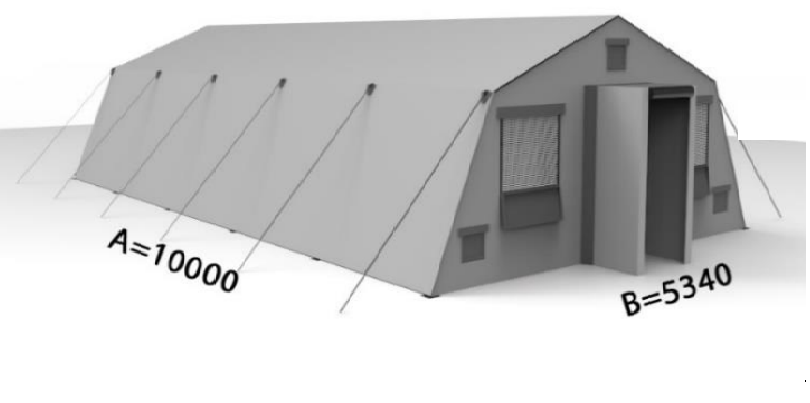 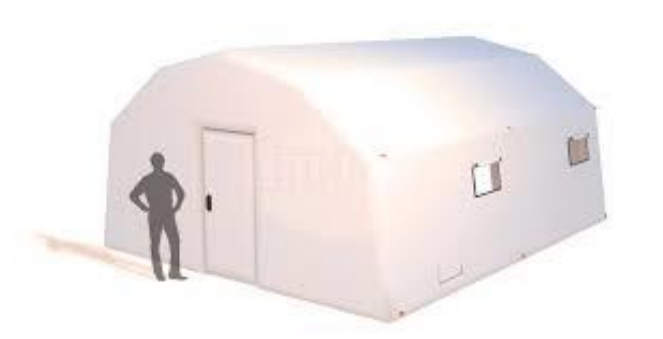 